Answer any FIVE of the following.						5x5 = 25What are Human Rights? Explain the meaning and concepts relating to Human Rights.Write a note on the history of Human Rights..Bring out the fundamental rights of the citizens guaranteed by the Constitution of India.Write about your learning and experience related to the street vendor assignment.Bring out your view of providing equal opportunities in relation to migrant worker and, bonded Labours.Write a note on RTI.Answer any ONE of the following.						10x1 = 10.Base on the documentary “India Untouched “, critically analyse the problem of caste discrimination.  In your opinion do you think equal rights are provided to the weaker section and the marginalized? Justify your answer with relevant examples.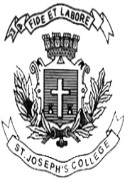 ST. JOSEPH’S COLLEGE (AUTONOMOUS), BANGALORE-27ST. JOSEPH’S COLLEGE (AUTONOMOUS), BANGALORE-27ST. JOSEPH’S COLLEGE (AUTONOMOUS), BANGALORE-27ST. JOSEPH’S COLLEGE (AUTONOMOUS), BANGALORE-27ST. JOSEPH’S COLLEGE (AUTONOMOUS), BANGALORE-27ST. JOSEPH’S COLLEGE (AUTONOMOUS), BANGALORE-27ST. JOSEPH’S COLLEGE (AUTONOMOUS), BANGALORE-27BSW – IV SEMESTERBSW – IV SEMESTERBSW – IV SEMESTERBSW – IV SEMESTERBSW – IV SEMESTERBSW – IV SEMESTERBSW – IV SEMESTERSEMESTER EXAMINATION: APRIL 2019SEMESTER EXAMINATION: APRIL 2019SEMESTER EXAMINATION: APRIL 2019SEMESTER EXAMINATION: APRIL 2019SEMESTER EXAMINATION: APRIL 2019SEMESTER EXAMINATION: APRIL 2019SEMESTER EXAMINATION: APRIL 2019SWOE 4316- Basic Human Rights ApproachSWOE 4316- Basic Human Rights ApproachSWOE 4316- Basic Human Rights ApproachSWOE 4316- Basic Human Rights ApproachSWOE 4316- Basic Human Rights ApproachSWOE 4316- Basic Human Rights ApproachSWOE 4316- Basic Human Rights ApproachTime- 1 1/2 hrTime- 1 1/2 hr     Max Marks-35     Max Marks-35     Max Marks-35This paper contains one  printed page and one partPART - 1This paper contains one  printed page and one partPART - 1This paper contains one  printed page and one partPART - 1This paper contains one  printed page and one partPART - 1This paper contains one  printed page and one partPART - 1This paper contains one  printed page and one partPART - 1This paper contains one  printed page and one partPART - 1